Приложение к постановлению администрации сельского поселения Полноватот 4 апреля  2022 года  №  26Схема организации дорожного движения  на участке автомобильной дороги общего пользования местного значения сельского поселения Полноват на период проведения фициальных публичных мероприятий в честь празднования 76-0й годовщины со дня Победы в Великой Отечественной войне 1941 – 1945 годов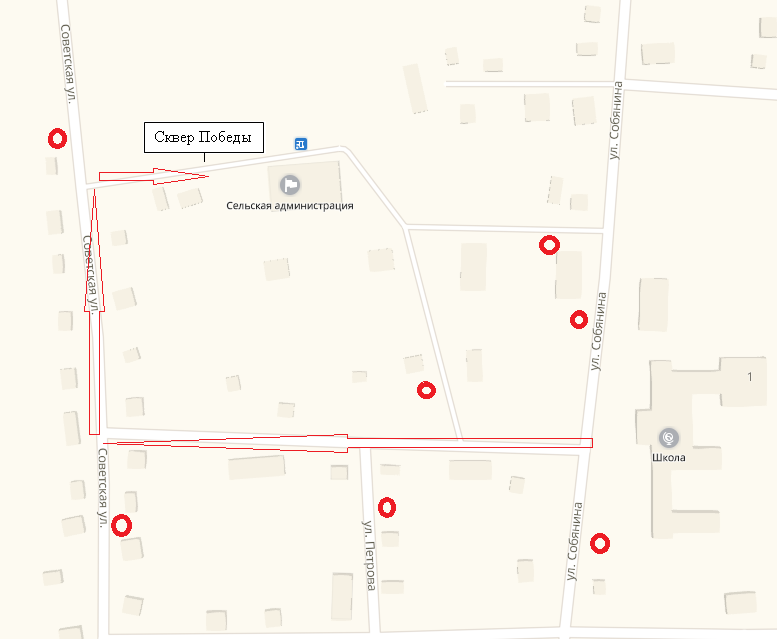 Обозначения:        Перекрытие дорог с помощью дорожных знаков 3.1 «Въезд запрещен»